22.03.2021 r.Dzień Otwarty Uniwersytetu Medycznego we Wrocławiu Stomatologia, farmacja, a może ratownictwo medyczne? Już 26 marca uczniowie będą mogli poznać ofertę uczelni oraz porozmawiać na czacie ze studentami i przedstawicielami komisji rekrutacyjnych w ramach Dnia Otwartego Uniwersytetu Medycznego we Wrocławiu 2021.W tym roku z uwagi na epidemię UMW organizuje Dzień Otwarty online. Wydarzenie odbędzie się 26 marca (piątek) w godzinach 13.00-16.30. Na stronie https://www.rekrutacja.umed.wroc.pl/dzien-otwarty/ kandydaci znajdą pełny program wydarzenia z linkami do poszczególnych atrakcji. Dla maturzystów zaplanowano m.in. prezentacje dotyczące rekrutacji, informację o ofercie uczelni i wywiady ze studentami. Za pośrednictwem czatu będzie można zadawać pytania dotyczące studiów na Uniwersytecie Medycznym we Wrocławiu.Program prezentacji:13.00-13.10 – oficjalne otwarcie wydarzenia przez Prorektor ds. Studentów i Dydaktyki prof. dr hab. Agnieszkę Piwowar i wprowadzenie techniczne13.10-13.45 – prezentacja dotycząca Uczelni i zasad rekrutacji na studia dla kandydatów ze świadectwem uzyskanym w Polsce13.45-14.00 – zasady rekrutacji dla osób, które uzyskały świadectwo za granicą14.00-14.15 – zasady rekrutacji na studia w języku angielskim: Medicine & Dentistry – English Division14.15-14.30 – akademiki „Jubilatka i Bliźniak” i stypendia dostępne dla studentów14.30-14.45 – możliwość wyjazdów zagranicznych dla studentów w ramach programu Erasmus + i umów bilateralnych Równolegle do prezentacji w godzinach 13.45-14.45 odbywać się będzie przegląd organizacji studenckich, a od 14.45 do 16.00 - wywiady na żywo ze studentami wszystkich kierunków. Warto podkreślić, że UMW to aż 10 kierunków medycznych, na których zakres wiedzy i sposoby nauczania dostosowywane są do wyzwań współczesności. Przykładem może być Wydział Lekarski, gdzie od przyszłego roku zostanie wprowadzony nowy program nauczania. Od początku kształcenia większy nacisk kładziony będzie na zajęcia praktyczne w szpitalu oraz w Centrum Symulacji Medycznej.Dni Otwarte organizowane są przez uczelnię od 2017 roku. W latach 2017-2019 gościliśmy kandydatów na studia w murach uniwersytetu, gdzie setki młodych ludzi miało okazję porozmawiać ze studentami i pracownikami uczelni oraz wziąć udział w spotkaniach i warsztatach. W tym, jak i poprzednim roku, w związku z pandemią wydarzenie odbywa się online.Kontakt w sprawie szczegółów:Anna Tumidajewicz, Dział Marketingu UMW: anna.tumidajewicz@umed.wroc.pl, tel. 885 420 489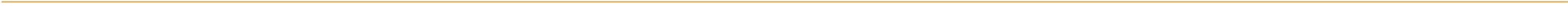 Wybrzeże Pasteura 1,  50-367 WrocławT: +48 (71)784-28-01 , (71)784-28-02,   komunikacja@umed.wroc.pl, www.umed.wroc.pl